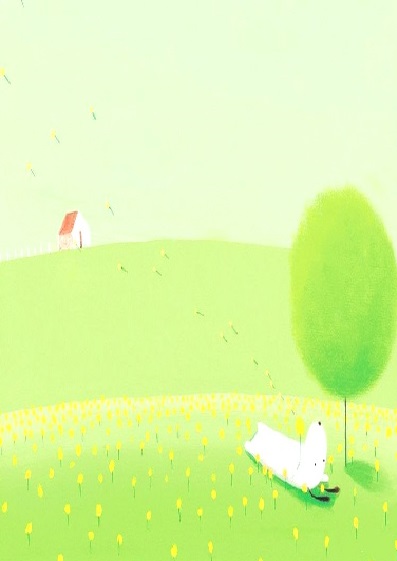 導師:吳忠春教授           系別班級:機械系自控二乙得獎感言:截至107學年度第一學期，我獲得「績優導師」這個殊榮32次，我很珍惜這份榮譽，謝謝我帶過六個班級（這樣就耗時18年了）所有同學，共同成就導師的這份榮譽，也很樂意跟全校師生分享心得。在我的眼裡，我認識的每位導師都很認真在關懷班上的小孩，每位導師都是績優導師、都是南臺科技大學幕後無名英雄，他們只是沒有完整上傳文鄒鄒的書面資料而已，他們甚至做的比我還好。擔任導師工作項目繁雜，且負擔不輕，因此擅用某些技巧重點輔導是可以減輕負擔的。關懷班上同學是有些方法可以試試看的，因人而異，所以擔任導師需要多角化的投入班級團體的經營。我會常常到班上關懷同學、與同學閒話家常（縮短彼此間的距離與陌生感）；我辦公室的自動咖啡機及隨時都有的點心，是同學來找導師的一個重要理由；我會揪團找有空的同學一起去校外住宿參訪，順便請同學去班上同學打工的餐廳吃晚餐；我會利用時下最時髦的Facebook、Instagram及Line來親近同學、關懷學生；我喜歡參與同學的班級活動與聚餐閒聊（增加共同的回憶與親切感）；我會邀集班級幹部餐敘嘉勉，除了感謝他們的辛勞，也是對班級幹部的一種肯定與榮譽；我會爭取教育部或科技部等經費資源，帶領學生到校外走走，參觀工廠或是郊遊踏青都好，都可以跟同學聯繫感情，增進同學的班級向心力；我會利用任何時間鼓勵班上同學認真讀書、用積極負責的態度作好每一件事情；我會跟他們分享當我還是大學生時期的生活花絮與夢想等等。我希望大家把這個班級當作是一個親密的團體，這樣班級的經營就可以事半功倍。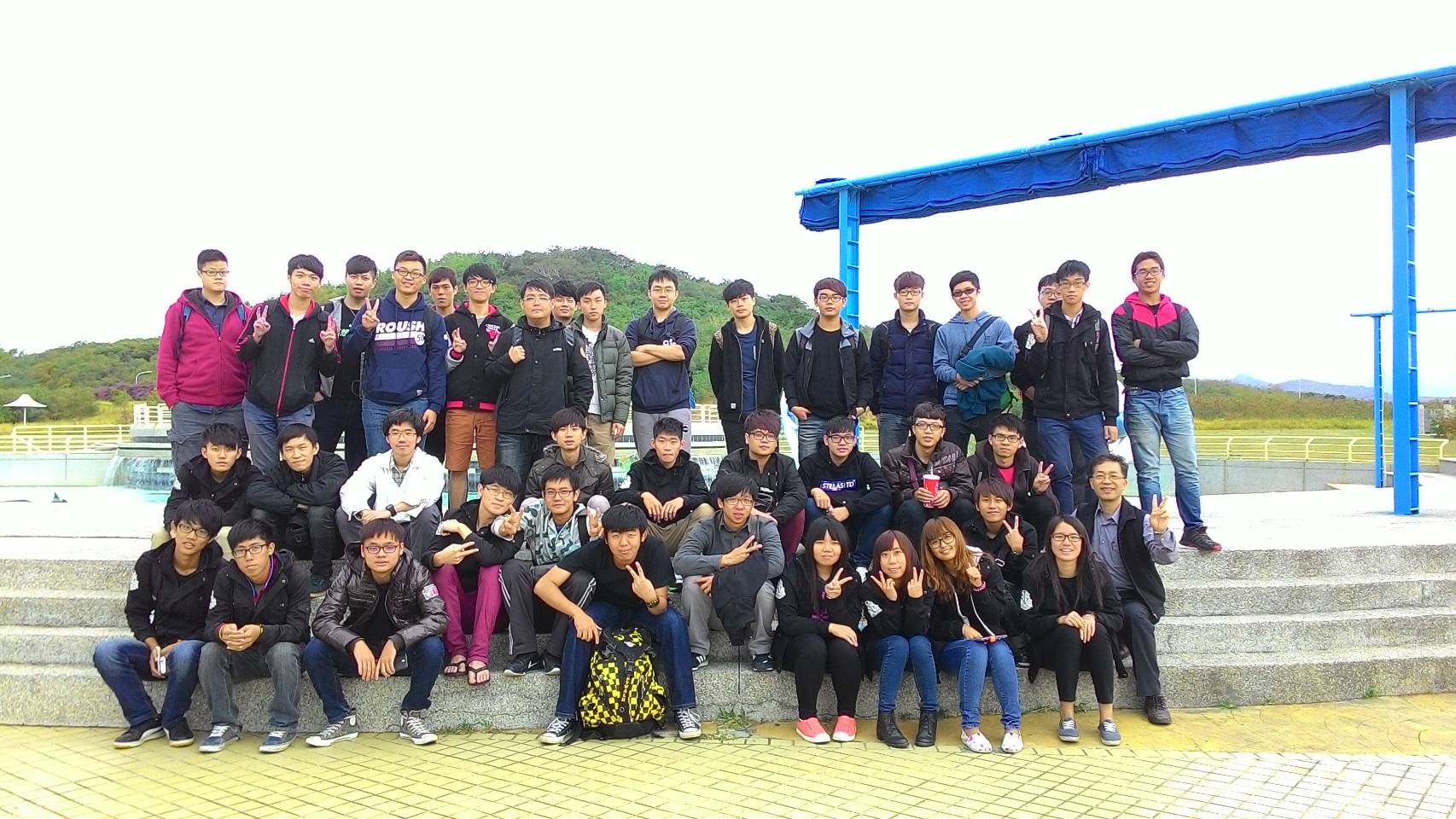 